sportforyou.com 2017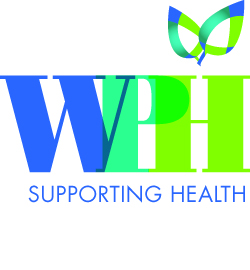 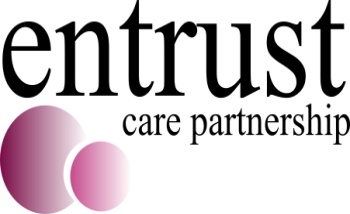 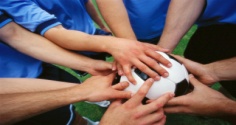 Information for Referrers, Parents and CarersEntrust Care Partnership is a not for profit organisation operating in Warwickshire, supporting disabled children, young people, young adults and their parents/carers.We have been successful in securing a grant to set up and deliver 12 Sport Based Workshops for young people aged 11-19 years old in Warwickshire, commencing in March 2017.The sessions will be overseen by a Sporting Mentor and staffed both by skilled specialist sport coaches known as Sporting Contributors who will offer expertise in their sport and our own Entrust Care Partners and Volunteers who will ensure enablement and encouragement to ensure the young people can access the sport activities. Staffing levels will reflect the needs of those youngsters attending.  The programme will support disabled young people aged between eleven and nineteen, to access a variety of outdoor sports to improve levels of fitness through exercise. The aim is to focus on improving levels of fitness in a fun but structured way which builds skill levels, increases self confidence and self esteem, aids friendships, team work and inclusion into local communities in a safe and secure manner.The workshops will be held over 12 sessions, 6 sessions in the spring term and 6 sessions in the summer term, each session will last for 2 hours, 5.30pm – 7.30pm. The sessions will commence on Thursday 2nd March at Old Leamingtonians Rugby Club. (3 week break over Easter). We will be outside, so please ensure your young person wears appropriate clothing.For further information please contact Emma Smith via email: emmasmithentrust@gmail.com, Mobile: 07792969245 or complete and return the referral form.datevenueThursday 2nd MarchOld Leamingtonians Rugby ClubThursday 9th MarchOld Leamingtonians Rugby ClubThursday 16th MarchOld Leamingtonians Rugby ClubThursday 23rd MarchWarwick Cricket and Tennis ClubThursday 30th March Warwick Cricket and Tennis ClubThursday 6th AprilWarwick Cricket and Tennis ClubThursday 4th MayWarwick Cricket and Tennis ClubThursday 11th MayWarwick Cricket and Tennis ClubThursday 18th MayWarwick Cricket and Tennis ClubThursday 25th May Warwick Cricket and Tennis ClubThursday 8th JuneVenue to be confirmedThursday 15th JuneVenue to be confirmed